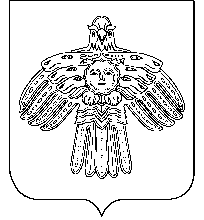                                АДМИНИСТРАЦИЯ                                                                     «НИЖНИЙ ОДЕС»  КАР  ОВМÖДЧÖМИНСА                          ГОРОДСКОГО  ПОСЕЛЕНИЯ  «НИЖНИЙ ОДЕС»                                                             АДМИНИСТРАЦИЯ                                     ПОСТАНОВЛЕНИЕ                                                            ШУÖМот «25» марта 2019 года                                                                                 № 72О внесении изменений в постановление администрации городского поселения «Нижний Одес» от 23 октября 2017 года № 324 «Об утверждении муниципальной программы «Формирование комфортной городской среды»В соответствии с Федеральным законом от 06.10.2003 № 131-ФЗ «Об общих принципах организации местного самоуправления в Российской Федерации», Постановлением Правительства Российской Федерации от 10.02.2017 № 169 «Об утверждении Правил предоставления и распределения субсидий из федерального бюджета бюджетам субъектов Российской Федерации на поддержку государственных программ субъектов Российской Федерации и муниципальных программ формирования современной городской среды», Постановлением Правительства Российской Федерации от 30.12.2017 № 1710 «Об утверждении государственной программы Российской Федерации «Обеспечение доступным и комфортным жильем и коммунальными услугами граждан Российской Федерации», Уставом муниципального образования городского поселения «Нижний Одес», Администрация городского поселения «Нижний Одес» ПОСТАНОВЛЯЕТ:Внести в муниципальную программу «Формирование комфортной городской среды» (далее Программа), утвержденную постановлением администрации городского поселения «Нижний Одес» от 23 октября 2017 года № 324 следующие изменения:Слова: «2018 – 2022» по тексту заменить словами: «2018 – 2024».В паспорте Программы раздел «Этапы и сроки реализации программы» изложить в следующей редакции:«2018 – 2024 гг.».В паспорте Программы раздел «Объемы финансирования программы» изложить в следующей редакции:                «Общий объем финансирования Программы на 2018 – 2024 годы составит            2590,707 тыс. рублей, в том числе по годам:2018 год -  1637,255 тыс. рублей; 2019 год – 953,452 тыс. рублей;2020 год - 0 тыс. рублей;2021 год - 0 тыс. рублей;2022 год - 0 тыс. рублей;2023 год – 0 тыс. рублей;2024 год – 0 тыс.рублей,из них:за счет средств федерального бюджета 1031,470  тыс. рублей, в том числе по годам:2018 год - 1031,470 тыс. рублей; 2019 год – 0 тыс. рублей;2020 год - 0  тыс. рублей;2021 год - 0  тыс. рублей;2022 год - 0  тыс. рублей;2023 год – 0 тыс. рублей;2024 год – 0 тыс.рублей,за счет средств республиканского бюджета Республики Коми 442,059 тыс. рублей, в том числе по годам:2018 год -  442,059 тыс. рублей; 2019 год – 0 тыс. рублей;2020 год - 0  тыс. рублей;2021 год - 0  тыс. рублей;2022 год - 0  тыс. рублей;2023 год – 0 тыс. рублей;2024 год – 0 тыс.рублей,за счет средств местных бюджетов 1117,178 тыс. рублей, в том числе по годам:2018 год - 163,726 тыс. рублей; 2019 год – 953,452 тыс. рублей;2020 год - 0  тыс. рублей;2021 год - 0  тыс. рублей;2022 год - 0  тыс. рублей;2023 год – 0 тыс. рублей;2024 год – 0 тыс.рублей.           Объем бюджетных ассигнований уточняется ежегодно при формировании муниципального бюджета городского поселения «Нижний Одес» на очередной финансовый год и плановый период и при внесении изменений в муниципальный бюджет городского поселения «Нижний Одес».В паспорте Программы раздел «Ожидаемые результаты реализации программы» изложить в следующей редакции:«Реализация Программы позволит к концу 2024 года достичь следующих конечных результатов: в течение срока реализации Программы комплекс мер должен повысить уровень комфорта проживания на территории Республики Коми, в том числе: повысить уровень благоустройства дворовых территорий до 40 % от общего количества дворовых территорий многоквартирных домов, требующих по состоянию на 1 января 2018 года проведения работ по благоустройству; повысить уровень благоустройства общественных территорий до 80 % от общего количества общественных территорий, требующих по состоянию на 1 января 2018 года проведения работ по благоустройству.».Раздел программы «4. Перечень и характеристики основных мероприятий Программы» изложить в следующей редакции:«Основу Программы составляет ремонт и благоустройство дворовых территорий многоквартирных домов и мест массового пребывания населения.Мероприятия по благоустройству дворовых территорий, общественных территорий муниципального образования формируются с учетом необходимости обеспечения физической, пространственной и информационной доступности зданий, сооружений, дворовых и общественных территорий для инвалидов и других маломобильных групп населения.         Для поддержания дворовых территорий и мест массового пребывания населения в технически исправном состоянии и приведения их в соответствие с современными требованиями комфортности разработана настоящая Программа, в которой предусматривается целенаправленная работа по благоустройству дворовых территорий МКД исходя из:                  а) минимального перечня работ:- ремонт дворовых проездов, тротуаров, существующих автомобильных парковок, включая при необходимости обустройство дренажной и ливневой канализации;- ремонт и оборудование освещения дворовой территории;- установка скамеек, урн для мусора (включая обустройство площадок для раздельного сбора мусора).(к минимальному перечню работ прилагаются визуализированные образцы элементов благоустройства, предлагаемые к размещению на дворовой территории);б) дополнительного перечня работ:- оборудование детских площадок и (или) спортивных площадок, площадок для отдыха и досуга;- оборудование дополнительных автомобильных парковок (парковочных мест); - озеленение дворовой территории (посадка зеленых насаждений, вертикальное озеленение, валка, обрезка деревьев и кустарников, корчевка и фрезерование пней);- ремонт и обустройство тротуаров и пешеходных дорожек;- оборудование дренажной системы дворовой территории;- иные виды работ по предложению собственников.При этом дополнительный перечень работ реализуется только при условии реализации работ, предусмотренных минимальным перечнем по благоустройству.            Перед началом работ по благоустройству дворовой территории разрабатывается эскизный проект мероприятий, а при необходимости - рабочий проект (дизайн-проект). В реализации мероприятий по благоустройству дворовой территории в рамках минимального и дополнительного перечней работ по благоустройству предусмотрено финансовое и (или) трудовое участие заинтересованных лиц, организаций.           При этом мероприятия по благоустройству дворовых территорий в соответствии с минимальным и дополнительным перечнем работ по благоустройству реализуются за счет средств бюджетов нескольких (всех) уровней только при наличии решения собственников помещений в многоквартирном доме, дворовая территория которого благоустраивается, о принятии созданного в результате благоустройства имущества в состав общего имущества многоквартирного дома.Адресный перечень дворовых территорий многоквартирных домов подлежащих благоустройству в 2018-2024 годах представлен в приложении 1 к Программе (таблица 6), формируется исходя из минимального перечня работ по благоустройству с учётом физического состояния дворовой территории определённой по результатам инвентаризации.Адресный перечень дворовых территорий многоквартирных домов подлежащих благоустройству в 2018-2024 годах определяется планом мероприятий муниципальной программы. Очерёдность благоустройства определяется в порядке поступления предложений заинтересованных лиц об участии в соответствии с Порядком представления, рассмотрения и оценки предложений заинтересованных лиц о включении дворовых территорий многоквартирных домов,  расположенных на территории городского поселения «Нижний Одес» по проекту муниципальной программы муниципального образования городского поселения «Нижний Одес» «Формирование комфортной городской среды», утвержденным постановлением Администрации городского поселения «Нижний Одес» от 30.08.2017г. № 267.Благоустройство общественных территорий включает в себя проведение  работ  на  территории  общего  пользования,  которыми беспрепятственно пользуется неограниченный круг лиц соответствующего функционального назначения (площади, набережные, улицы, пешеходные зоны, скверы, парки, иные территории).Виды работ:1) обеспечение освещения;2) установка скамеек, урн;3) оборудование автомобильных парковок;4) озеленение территорий;5) обустройство площадок для отдыха;6) обустройство контейнерных площадок;7) обустройство ограждений;8) обустройство пешеходных дорожек;9) устройство системы видеонаблюдения;10) иные виды работ.Мероприятия   по   благоустройству   общественных   территорий проводятся   с   учетом   необходимости   обеспечения   физической, пространственной и информационной доступности зданий, сооружений общественных территорий для инвалидов и других маломобильных групп населения.Адресный перечень всех общественных территорий подлежащих благоустройству в 2018-2024 году представлен в приложении 1 к Программе (таблица 7), формируется исходя из физического  состояния  общественной  территории  определенной  по результатам инвентаризации   общественной территории.Адресный   перечень   общественных   территорий,   подлежащих благоустройству в 2018-2024 году, определяется планом мероприятий муниципальной программы. Очередность благоустройства определяется в порядке поступления предложений заинтересованных лиц, в соответствии с Порядком представления, рассмотрения и оценки предложений заинтересованных лиц о включении общественной территории,  расположенной на территории городского поселения «Нижний Одес» по проекту муниципальной программы муниципального образования городского поселения «Нижний Одес» «Формирование комфортной городской среды», утвержденным постановлением Администрации городского поселения «Нижний Одес» от 30.08.2017 г. № 266.Адресный перечень дворовых территорий многоквартирных домов и общественных территорий, подлежащих благоустройству в 2018-2024 годах подлежит корректировке (изменению) в части исключения из адресного перечня дворовых территорий многоквартирных домов и общественных территорий, подлежащих благоустройству в рамках реализации муниципальной программы, территории, расположенные вблизи многоквартирных домов, физический износ основных конструктивных элементов (крыша, стены, фундамент) которых превышает 70 (семьдесят) процентов, а также территории, которые планируются к изъятию для муниципальных и государственных нужд в соответствии с генеральным планом муниципального образования городского поселения «Нижний Одес» при условии одобрения решения об исключении указанных территорий из адресного перечня дворовых территорий и общественных территорий межведомственной комиссией Республики Коми по обеспечению реализации регионального проекта «Формирование комфортной городской среды» в порядке, установленном такой комиссией.Адресный перечень дворовых территорий многоквартирных домов, подлежащих благоустройству в 2018-2024 годах подлежит корректировке (изменению) в части исключения из адресного перечня дворовых территорий многоквартирных домов, подлежащих благоустройству в рамках реализации муниципальной программы, дворовые территории, собственники помещений многоквартирных домов которых приняли решение об отказе от благоустройства дворовой территории в рамках реализации муниципальной программы или не приняли решения о благоустройстве дворовой территории в сроки, установленные муниципальной программой. При этом исключение дворовой территории из перечня дворовых территорий, подлежащих благоустройству в рамках реализации муниципальной программы, возможно только при условии одобрения соответствующего решения муниципального образования на межведомственной комиссией Республики Коми по обеспечению реализации регионального проекта «Формирование комфортной городской среды» в порядке, установленном такой комиссией.Адресный перечень объектов недвижимого имущества (включая объекты незавершенного строительства) и земельных участков, находящихся в собственности (пользовании) юридических лиц и индивидуальных предпринимателей, которые подлежат благоустройству не позднее последнего года реализации федерального проекта за счет средств указанных лиц в соответствии с требованиями утвержденных в муниципальном образовании правил благоустройства территории. Очередность благоустройства определяется в порядке проведения инвентаризации дворовых территорий, общественных территорий, уровня благоустройства территорий индивидуальных жилых домов и земельных участков, предоставленных для их размещения на территории городского поселения «Нижний Одес», утвержденным постановлением Администрации городского поселения «Нижний Одес» от 04.08.2017 г. № 239.Мероприятия по инвентаризации уровня благоустройства индивидуальных жилых домов и земельных участков, предоставленных для их размещения, с заключением по результатам инвентаризации соглашений с собственниками (пользователями) указанных домов (собственниками (пользователями) земельных участков) об их благоустройстве не позднее последнего года реализации федерального проекта в соответствии с требованиями утвержденных в муниципальном образовании правил благоустройства определяются согласно очередности благоустройства, определенном в порядке проведения инвентаризации дворовых территорий, общественных территорий, уровня благоустройства территорий индивидуальных жилых домов и земельных участков, предоставленных для их размещения на территории городского поселения «Сосногорск», утвержденным постановлением Администрации городского поселения «Нижний Одес» от 04.08.2017 г. № 239.Форма участия (финансовое и (или) трудовое) и доля участия заинтересованных лиц в выполнении минимального перечня работ и дополнительного перечня работ по благоустройству дворовых территорий определяется в соответствии с порядком участия собственников помещений в многоквартирных домах, собственников иных зданий и сооружений, расположенных в границах дворовой территории, подлежащей благоустройству, в рамках реализации муниципальной программы «Формирование комфортной городской среды» и порядок аккумулирования и расходования средств направляемых на выполнение минимального и (или) дополнительного перечня работ, утвержденным постановлением Администрации городского поселения «Нижний Одес» от 28.12.2018 г. № 396.Мероприятия по проведению работ по образованию земельных участков, на которых расположены многоквартирные дома, работы по благоустройству дворовых территорий которых софинансируются из бюджета субъекта Российской Федерации согласно приложению 1 к Программе (таблица 6).Предельной дате заключения соглашений по результатам закупки товаров, работ и услуг для обеспечения муниципальных нужд в целях реализации муниципальных программ в 2019 году не позднее 1 июля 2019 года - для заключения соглашений на выполнение работ по благоустройству общественных территорий, не позднее 1 мая 2019 года - для заключения соглашений на выполнение работ по благоустройству дворовых территорий, за исключением случаев обжалования действий (бездействия) заказчика и (или) комиссии по осуществлению закупок и (или) оператора электронной площадки при осуществлении закупки товаров, работ, услуг в порядке, установленном законодательством Российской Федерации, при которых срок заключения таких соглашений продлевается на срок указанного обжалования.».1.6. Таблицу 1 приложения 1 к Программе изложить в редакции согласно приложению 1 к настоящему постановлению.1.7. Таблицу 2 приложения 1 к Программе изложить в редакции согласно приложению 2 к настоящему постановлению.1.8. Таблицу 3 приложения 1 к Программе изложить в редакции согласно приложению 3 к настоящему постановлению.1.9. Таблицу 4 приложения 1 к Программе изложить в редакции согласно приложению 4 к настоящему постановлению.1.10. Таблицу 5 приложения 1 к Программе изложить в редакции согласно приложению 5 к настоящему постановлению.1.11. Таблицу 6 приложения 1 к Программе изложить в редакции согласно приложению 6 к настоящему постановлению.1.12. Таблицу 7 приложения 1 к Программе изложить в редакции согласно приложению 7 к настоящему постановлению.2. Настоящее постановление вступает в силу со дня принятия и подлежит официальному опубликованию.3. Контроль за исполнением настоящего постановления возложить на  заместителя руководителя администрации городского поселения «Нижний Одес». Руководитель администрациигородского поселения «Нижний Одес»                                                  Ю.С.АксеновПриложение № 1 к постановлению администрации городского поселения «Нижний Одес» от 25.03.2019г.  № 72 Приложение 1к муниципальной программемуниципального образования городского поселения  «Нижний Одес»«Формирование комфортной городской среды»«Таблица №1Сведения о  показателях (индикаторах) муниципальной программы Приложение № 2 к постановлению администрации городского поселения «Нижний Одес» от 25.03.2019г.  № 72 «Таблица № 2ПЕРЕЧЕНЬ и характеристики основных мероприятий ПрограммыПриложение № 3 к постановлению администрации городского поселения «Нижний Одес» от 25.03.2019г.  № 72 «Таблица № 3План реализации муниципальной программыПриложение № 4 к постановлению администрации городского поселения «Нижний Одес» от 25.03.2019г.  № 72 «Таблица № 4Ресурсное обеспечение реализации муниципальной программы (с учетом средств федерального бюджета, республиканского бюджета, внебюджетных и иных источников)  (руб.)Приложение 5к постановлению администрации городского поселения «Нижний Одес» от 25.03.2019г.  № 72 «Таблица № 5Ресурсное обеспечениеи прогнозная (справочная) оценка расходов бюджета муниципального образования городского поселения «Нижний Одес» (с учетом средств федерального бюджета, республиканского бюджета, внебюджетных и иных источников)Приложение 6к постановлению администрации городского поселения «Нижний Одес» от 25.03.2019г.  № 72 «Таблица № 6Переченьдворовых территорий планируемых к благоустройству в рамках муниципальной программы «Формирование современной городской среды» Приложение 7к постановлению администрации городского поселения «Нижний Одес» от 25.03.2019г.  № 72 «Таблица № 7Переченьобщественных территорий планируемых к благоустройству в рамках муниципальной программы «Формирование современной городской среды» №п/пНаименование показателя (индикатора)Единица измеренияЗначения показателейЗначения показателейЗначения показателейЗначения показателейЗначения показателейЗначения показателейЗначения показателей№п/пНаименование показателя (индикатора)Единица измерения2018 год2019 год2020 год2021 год2022 год2023год2024год12345678910Муниципальная программа муниципального образования городского поселения «Нижний Одес» «Формирование комфортной городской среды» Муниципальная программа муниципального образования городского поселения «Нижний Одес» «Формирование комфортной городской среды» Муниципальная программа муниципального образования городского поселения «Нижний Одес» «Формирование комфортной городской среды» Муниципальная программа муниципального образования городского поселения «Нижний Одес» «Формирование комфортной городской среды» Муниципальная программа муниципального образования городского поселения «Нижний Одес» «Формирование комфортной городской среды» Муниципальная программа муниципального образования городского поселения «Нижний Одес» «Формирование комфортной городской среды» Муниципальная программа муниципального образования городского поселения «Нижний Одес» «Формирование комфортной городской среды» Муниципальная программа муниципального образования городского поселения «Нижний Одес» «Формирование комфортной городской среды» Муниципальная программа муниципального образования городского поселения «Нижний Одес» «Формирование комфортной городской среды» Муниципальная программа муниципального образования городского поселения «Нижний Одес» «Формирование комфортной городской среды» Цель программы: Повышение качества и комфорта городской среды на территории городского поселения «Нижний Одес»Цель программы: Повышение качества и комфорта городской среды на территории городского поселения «Нижний Одес»Цель программы: Повышение качества и комфорта городской среды на территории городского поселения «Нижний Одес»Цель программы: Повышение качества и комфорта городской среды на территории городского поселения «Нижний Одес»Цель программы: Повышение качества и комфорта городской среды на территории городского поселения «Нижний Одес»Цель программы: Повышение качества и комфорта городской среды на территории городского поселения «Нижний Одес»Цель программы: Повышение качества и комфорта городской среды на территории городского поселения «Нижний Одес»Цель программы: Повышение качества и комфорта городской среды на территории городского поселения «Нижний Одес»Цель программы: Повышение качества и комфорта городской среды на территории городского поселения «Нижний Одес»Цель программы: Повышение качества и комфорта городской среды на территории городского поселения «Нижний Одес»Задача 1: Обеспечение формирования единого облика городского поселения «Нижний Одес»Задача 1: Обеспечение формирования единого облика городского поселения «Нижний Одес»Задача 1: Обеспечение формирования единого облика городского поселения «Нижний Одес»Задача 1: Обеспечение формирования единого облика городского поселения «Нижний Одес»Задача 1: Обеспечение формирования единого облика городского поселения «Нижний Одес»Задача 1: Обеспечение формирования единого облика городского поселения «Нижний Одес»Задача 1: Обеспечение формирования единого облика городского поселения «Нижний Одес»Задача 1: Обеспечение формирования единого облика городского поселения «Нижний Одес»Задача 1: Обеспечение формирования единого облика городского поселения «Нижний Одес»Задача 1: Обеспечение формирования единого облика городского поселения «Нижний Одес»Уровень благоустройства дворовых территорийНа % к предыдущему отчетному периоду5555555Уровень благоустройства общественных территорийНа % к предыдущему отчетному периоду406080100100100100Задача 2: Повышение уровня вовлеченности заинтересованных граждан, организаций в реализацию мероприятий по благоустройству городского поселения «Нижний Одес»Задача 2: Повышение уровня вовлеченности заинтересованных граждан, организаций в реализацию мероприятий по благоустройству городского поселения «Нижний Одес»Задача 2: Повышение уровня вовлеченности заинтересованных граждан, организаций в реализацию мероприятий по благоустройству городского поселения «Нижний Одес»Задача 2: Повышение уровня вовлеченности заинтересованных граждан, организаций в реализацию мероприятий по благоустройству городского поселения «Нижний Одес»Задача 2: Повышение уровня вовлеченности заинтересованных граждан, организаций в реализацию мероприятий по благоустройству городского поселения «Нижний Одес»Задача 2: Повышение уровня вовлеченности заинтересованных граждан, организаций в реализацию мероприятий по благоустройству городского поселения «Нижний Одес»Задача 2: Повышение уровня вовлеченности заинтересованных граждан, организаций в реализацию мероприятий по благоустройству городского поселения «Нижний Одес»Задача 2: Повышение уровня вовлеченности заинтересованных граждан, организаций в реализацию мероприятий по благоустройству городского поселения «Нижний Одес»Задача 2: Повышение уровня вовлеченности заинтересованных граждан, организаций в реализацию мероприятий по благоустройству городского поселения «Нижний Одес»Задача 2: Повышение уровня вовлеченности заинтересованных граждан, организаций в реализацию мероприятий по благоустройству городского поселения «Нижний Одес»Доля проектов благоустройства территорий, реализованных с финансовым и (или) трудовым участием граждан, в общем количестве реализованных проектов благоустройства территорий%60808080808080Уровень актуализации информации о ходе реализации муниципальной программы в государственной информационной системе жилищно-коммунального хозяйства (ГИС ЖКХ)%100100100100100100100Номер и наименование основного мероприятияОтветственный исполнительСрокСрокОжидаемый непосредственный результат (краткое описание)Основные направления реализацииСвязь с показателями Программы Номер и наименование основного мероприятияОтветственный исполнительначала реализацииокончания реализацииОжидаемый непосредственный результат (краткое описание)Основные направления реализацииСвязь с показателями Программы 1234567Задача 1: Обеспечение формирования единого облика городского поселения «Нижний Одес»Задача 1: Обеспечение формирования единого облика городского поселения «Нижний Одес»Задача 1: Обеспечение формирования единого облика городского поселения «Нижний Одес»Задача 1: Обеспечение формирования единого облика городского поселения «Нижний Одес»Задача 1: Обеспечение формирования единого облика городского поселения «Нижний Одес»Задача 1: Обеспечение формирования единого облика городского поселения «Нижний Одес»Задача 1: Обеспечение формирования единого облика городского поселения «Нижний Одес»Основное мероприятие 1.1. Благоустройство дворовых территорий многоквартирных домов согласно адресному перечню многоквартирных домовАдминистрация городского поселения «Нижний Одес»20182024Повышение уровня благоустройства жилищного фонда, рост мотивации собственников МКД по вопросу бережного отношения к общему имуществу МКД и осознание ответственности за его содержаниеПроведение ремонта и обеспечение благоустройства дворовых территорий.Доля благоустроенных дворовых территорий, доля благоустроенных дворовых территорий от общего количества и площади) дворовых территорийОсновное мероприятие 1.2. Благоустройство общественных  территорий  согласно адресному перечню территорий общего пользованияАдминистрация городского поселения «Нижний Одес»20182024Улучшение градостроительного облика  и поддержание санитарного состояния общественных территорий, в соответствии с нормативными требованиями, обеспечение содержания территории общего пользования в полном объемеПроведение ремонта и обеспечение благоустройства общественных территорий.Доля благоустроенных общественных территорий,доля площади благоустроенных общественных территорий к общей площади общественных территорийЗадача 2: Повышение уровня вовлеченности заинтересованных граждан, организаций в реализацию мероприятий по благоустройству территории городского поселения «Нижний Одес»Задача 2: Повышение уровня вовлеченности заинтересованных граждан, организаций в реализацию мероприятий по благоустройству территории городского поселения «Нижний Одес»Задача 2: Повышение уровня вовлеченности заинтересованных граждан, организаций в реализацию мероприятий по благоустройству территории городского поселения «Нижний Одес»Задача 2: Повышение уровня вовлеченности заинтересованных граждан, организаций в реализацию мероприятий по благоустройству территории городского поселения «Нижний Одес»Задача 2: Повышение уровня вовлеченности заинтересованных граждан, организаций в реализацию мероприятий по благоустройству территории городского поселения «Нижний Одес»Задача 2: Повышение уровня вовлеченности заинтересованных граждан, организаций в реализацию мероприятий по благоустройству территории городского поселения «Нижний Одес»Задача 2: Повышение уровня вовлеченности заинтересованных граждан, организаций в реализацию мероприятий по благоустройству территории городского поселения «Нижний Одес»Основное мероприятие 2.1.  Организация привлечения населения к участию в мероприятиях по благоустройствуАдминистрация городского поселения «Нижний Одес»20182024Увеличение привлеченного населения к участию в мероприятиях по благоустройствуПривлечение граждан к участию в мероприятиях по благоустройствуДоля проектов благоустройства территорий, реализованных с финансовым и (или) трудовым участием граждан, в общем количестве реализованных проектов благоустройства территорийОсновное мероприятие 2.2. Обеспечение информирования граждан о реализации мероприятий по благоустройствуАдминистрация городского поселения «Нижний Одес»20182024Актуализация информации о ходе реализации муниципальной программы в государственной информационной системе жилищно-коммунального хозяйства (ГИС ЖКХ)Своевременное внесение информации о ходе реализации муниципальной программы в государственной информационной системе жилищно-коммунального хозяйства (ГИС ЖКХ)Уровень актуализации информации о ходе реализации муниципальной программы в государственной информационной системе жилищно-коммунального хозяйства (ГИС ЖКХ)Наименование контрольного события программыСтатусОтветственный исполнительСрок наступления контрольного события (дата, год)Срок наступления контрольного события (дата, год)Срок наступления контрольного события (дата, год)Срок наступления контрольного события (дата, год)Срок наступления контрольного события (дата, год)Срок наступления контрольного события (дата, год)Срок наступления контрольного события (дата, год)Срок наступления контрольного события (дата, год)Срок наступления контрольного события (дата, год)Срок наступления контрольного события (дата, год)Срок наступления контрольного события (дата, год)Срок наступления контрольного события (дата, год)Срок наступления контрольного события (дата, год)Срок наступления контрольного события (дата, год)Срок наступления контрольного события (дата, год)Срок наступления контрольного события (дата, год)Срок наступления контрольного события (дата, год)Срок наступления контрольного события (дата, год)Срок наступления контрольного события (дата, год)Срок наступления контрольного события (дата, год)Срок наступления контрольного события (дата, год)Срок наступления контрольного события (дата, год)Срок наступления контрольного события (дата, год)Срок наступления контрольного события (дата, год)Срок наступления контрольного события (дата, год)Срок наступления контрольного события (дата, год)Срок наступления контрольного события (дата, год)Срок наступления контрольного события (дата, год)Наименование контрольного события программыСтатусОтветственный исполнитель2018201820182018201920192019201920202020202020202021202120212021202220222022202220232023202320232024202420242024Наименование контрольного события программыСтатусОтветственный исполнительI кв.II кв.III кв.IV кв.I кв.I кв.II кв.III кв.IV кв.II кв.III кв.IV кв.I кв.II кв.III кв.IV кв.I кв.II кв.III кв.IV кв.I кв.II кв.III кв.IV кв.I кв.II кв.III кв.IV кв.Контрольное событие № 1Утверждение дизайн - проектов  благоустройства наиболее посещаемой территории общего пользования включенной в Муниципальную программу (с включением текстового и визуального описания предполагаемого проекта)Администрация городского поселения «Нижний Одес»VКонтрольное событие № 2Утверждение с учетом обсуждения с представителями заинтересованных лиц дизайн - проектов благоустройства дворовых территорий, включенной в муниципальную программу (с включением текстового и визуального описания предполагаемого проекта)Администрация городского поселения «Нижний Одес»VКонтрольное событие № 3Заключение муниципальных контрактов на выполнение работ по благоустройству дворовых территорий и общественных территорий, включенных в муниципальную программу, в соответствии с Федеральным законом от 05.04. 2013г. №44 ФЗ"О контрактной системе в сфере закупок товаров, работ, услуг для обеспечения государственныхи муниципальных нужд"Администрация городского поселения «Нижний Одес»VКонтрольное событие № 4Приемка выполненных работ по благоустройству дворовых территорий и общественных территорий, включенных в муниципальную программуАдминистрация городского поселения «Нижний Одес»VКонтрольное событие № 5Внесение информации о ходе реализации муниципальной программы в государственной информационной системе жилищно-коммунального хозяйства (ГИС ЖКХ)Администрация городского поселения «Нижний Одес»VСтатусНаименованиеОтветственный исполнитель, соисполнительИсточник финансированияКод бюджетной классификацииКод бюджетной классификацииКод бюджетной классификацииКод бюджетной классификацииСтатусНаименованиеОтветственный исполнитель, соисполнительИсточник финансированияГРБСРзПрЦСРВР201820182018201920202021202220232024Муниципальная программаФормирование комфортной городской среды на 2018 - 2024 годыАдминистрация городского поселения «Нижний Одес» Всего:1637255,001637255,001637255,00953452,00Муниципальная программаФормирование комфортной городской среды на 2018 - 2024 годыАдминистрация городского поселения «Нижний Одес» Федеральный бюджет1031470,301031470,301031470,300Муниципальная программаФормирование комфортной городской среды на 2018 - 2024 годыАдминистрация городского поселения «Нижний Одес» Республиканский бюджет Республики Коми442058,70442058,70442058,700Муниципальная программаФормирование комфортной городской среды на 2018 - 2024 годыАдминистрация городского поселения «Нижний Одес» Бюджет муниципального образования городского поселения «Нижний Одес163726,00163726,00163726,00953452,00Основное       
мероприятие 1.1Благоустройство дворовых территорий многоквартирных домов согласно адресному перечню многоквартирных домовАдминистрация городского поселения «Нижний Одес»Всего:654902,00654902,00654902,00800000,00Основное       
мероприятие 1.1Благоустройство дворовых территорий многоквартирных домов согласно адресному перечню многоквартирных домовАдминистрация городского поселения «Нижний Одес»Федеральный бюджет412588,12412588,12412588,120,00Основное       
мероприятие 1.1Благоустройство дворовых территорий многоквартирных домов согласно адресному перечню многоквартирных домовАдминистрация городского поселения «Нижний Одес»Республиканский бюджет Республики Коми176823,48176823,48176823,480,00Основное       
мероприятие 1.1Благоустройство дворовых территорий многоквартирных домов согласно адресному перечню многоквартирных домовАдминистрация городского поселения «Нижний Одес»Бюджет муниципального образования городского поселения «Нижний Одес»65490,4065490,4065490,40800000,00Основное       
мероприятие 1.2Благоустройство общественных  территорий  согласно адресному перечню территорий общего пользованияАдминистрация городского поселения «Нижний Одес»Всего:982353,00982353,00982353,00153452,00Основное       
мероприятие 1.2Благоустройство общественных  территорий  согласно адресному перечню территорий общего пользованияАдминистрация городского поселения «Нижний Одес»Федеральный бюджет618882,18618882,18618882,180,00Основное       
мероприятие 1.2Благоустройство общественных  территорий  согласно адресному перечню территорий общего пользованияАдминистрация городского поселения «Нижний Одес»Республиканский бюджет Республики Коми265235,22265235,22265235,220,00Основное       
мероприятие 1.2Благоустройство общественных  территорий  согласно адресному перечню территорий общего пользованияАдминистрация городского поселения «Нижний Одес»Бюджет муниципального образования городского поселения «Нижний Одес»98235,6098235,6098235,60153452,00Основное       
мероприятие 2.1Организация привлечения населения к участию в мероприятиях по благоустройствуАдминистрация городского поселения «Нижний Одес»Всего:Основное       
мероприятие 2.1Организация привлечения населения к участию в мероприятиях по благоустройствуАдминистрация городского поселения «Нижний Одес»Федеральный бюджетОсновное       
мероприятие 2.1Организация привлечения населения к участию в мероприятиях по благоустройствуАдминистрация городского поселения «Нижний Одес»Республиканский бюджет Республики КомиОсновное       
мероприятие 2.1Организация привлечения населения к участию в мероприятиях по благоустройствуАдминистрация городского поселения «Нижний Одес»Бюджет муниципального образования городского поселения «Нижний Одес»Основное       
мероприятие 2.2Обеспечение информирования граждан о реализации мероприятий по благоустройствуАдминистрация городского поселения «Нижний Одес»Всего:Основное       
мероприятие 2.2Обеспечение информирования граждан о реализации мероприятий по благоустройствуАдминистрация городского поселения «Нижний Одес»Федеральный бюджетОсновное       
мероприятие 2.2Обеспечение информирования граждан о реализации мероприятий по благоустройствуАдминистрация городского поселения «Нижний Одес»Республиканский бюджет Республики КомиОсновное       
мероприятие 2.2Обеспечение информирования граждан о реализации мероприятий по благоустройствуАдминистрация городского поселения «Нижний Одес»Бюджет муниципального образования городского поселения «Нижний Одес»СтатусНаименование муниципальной программы, подпрограммы муниципальной программы, основного мероприятия.Источник финансированияОценка расходов (руб.), годыОценка расходов (руб.), годыОценка расходов (руб.), годыОценка расходов (руб.), годыОценка расходов (руб.), годыСтатусНаименование муниципальной программы, подпрограммы муниципальной программы, основного мероприятия.Источник финансирования201820192020202120222023202412345678910Муниципальная
программа      Формирование комфортной городской среды на 2018 - 2024 годыВсего:1637255,00953452,0000000Муниципальная
программа      Формирование комфортной городской среды на 2018 - 2024 годыФедеральный бюджет1031470,30000000Муниципальная
программа      Формирование комфортной городской среды на 2018 - 2024 годыРеспубликанский бюджет Республики Коми442058,70000000Муниципальная
программа      Формирование комфортной городской среды на 2018 - 2024 годыБюджет муниципального образования городского поселения «Нижний Одес»163726,00953452,0000000Основное       
мероприятие 1.1Благоустройство дворовых территорий многоквартирных домов согласно адресному перечню многоквартирных домовВсего:654902,00800000,0000000Федеральный бюджет412588,12000000Республиканский бюджет Республики Коми176823,48000000Бюджет муниципального образования городского поселения «Нижний Одес»65490,40800000,0000000Основное       
мероприятие 1.2Благоустройство общественных  территорий  согласно адресному перечню территорий общего пользованияВсего:982353,00153452,0000000Федеральный бюджет618882,18000000Республиканский бюджет Республики Коми265235,22000000Бюджет муниципального образования городского поселения «Нижний Одес»98235,60153452,0000000Основное       
мероприятие 2.1Организация привлечения населения к участию в мероприятиях по благоустройствуВсего:0000000Федеральный бюджет0000000Республиканский бюджет Республики Коми0000000Бюджет муниципального образования городского поселения «Нижний Одес»0000000Основное       
мероприятие 2.2Обеспечение информирования граждан о реализации мероприятий по благоустройствуВсего:0000000Федеральный бюджет0000000Республиканский бюджет Республики Коми0000000Бюджет муниципального образования городского поселения «Нижний Одес»0000000№ п/пАдресный переченьПлощадь дворовой территорииДоля финансового участия граждан, %Перечень мероприятийГод проведения работ по благоустройству1пгт. Нижний Одес, ул. Нефтяников, дом 35953 +/- 270Асфальтирование дворовой территории20182пгт. Нижний Одес, ул. Молодежная, д.825920Установка освещения дворовой территории, установка детской площадки20193пгт. Нижний Одес, ул. Пионерская, д.662000Установка освещения дворовой территории, установка детской площадки20194пгт. Нижний Одес, ул. Нефтяников, д.56238Асфальтирование дворовой территории2020-20245пгт. Нижний Одес, ул. Ленина, д.193747Асфальтирование дворовой территории2020-20246пгт. Нижний Одес, ул. Южная, д.133098Установка освещения дворовой территории, установка детской площадки2020-20247пгт. Нижний Одес, ул. Школьная, д.63070Установка освещения дворовой территории, установка детской площадки2020-20248пгт. Нижний Одес, ул. Ленина, д.1,37000Установка освещения дворовой территории, установка детской площадки2020-20249пгт. Нижний Одес, ул. Ленина, д.103875Установка освещения дворовой территории, установка детской площадки2020-20249пгт. Нижний Одес, ул. Ленина, д.165491Установка освещения дворовой территории, установка детской площадки2020-202410пгт. Нижний Одес, ул. Юбилейная, д.33761Асфальтирование дворовой территории2020-202411 пгт. Нижний Одес, ул. Пионерская, д.75471Установка освещения дворовой территории, установка детской площадки2020-202412пгт. Нижний Одес, ул. Транспортная, д.1Б528Установка скамеек, урн, освещение дворовой территории.2020-2024№ п/пНаименование общественной территорииРасположение общественной территорииПеречень мероприятийЦелевой показательЦелевой показательОриентировочная стоимостьГод проведения работ по благоустройству№ п/пНаименование общественной территорииРасположение общественной территорииПеречень мероприятийед. изм.количествоОриентировочная стоимостьГод проведения работ по благоустройству1Детская площадка, расположенная по адресу: Республика Коми, г. Сосногорск, пгт. Нижний Одес, между домами по ул. Школьная дом № 2 и ул. Комсомольская, дом 6между домами по ул. Школьная дом № 2 и ул. Комсомольская, дом 6Замена и дополнительная установка  детского игрового оборудования 6 шт., ремонт пешеходной дорожки, установка скамьи 3 шт,   урны 3 шт, декоративные скульптуры – 3 шт.усл. ед.120182Площадь Ленинапл. ЛенинаУстановка декоративных скульптур, ремонт и покраска ограждения, стрижка кустов, установка освещения, разработка грунта и посадка травы усл. ед.120193Сквер, расположенный по адресу: Республика Коми, пгт. Нижний Одес, между домами по ул. Ленина, д.6, д.8между домами по ул. Ленина, д.6, д.82020-20244Сквер, расположенный по адресу: Республика Коми, пгт. Нижний Одес, между домами по ул. Ленина, д.11, д.13между домами по ул. Ленина, д.11, д.132020-20245Детская площадка, расположенная по адресу: Республика Коми, г. Сосногорск, пгт. Нижний Одес, между домами по ул. Пионерская дом № 4 и дом № 2 между домами по ул. Пионерская дом № 4 и дом № 22020-2024